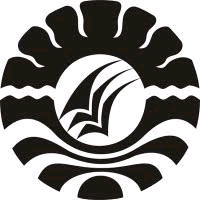 SKRIPSIPENINGKATAN KETERAMPILAN BERBICARA MELALUI PENERAPAN MODEL PEMBELAJARAN KOOPERATIF TIPE TALKING STICK PADA SISWA KELAS V SDN 163 LEMPANGAN KECAMATAN TELLULIMPOE KABUPATEN SINJAIWAHYUDIPROGRAM STUDI PENDIDIKAN GURU SEKOLAH DASARFAKULTAS ILMU PENDIDIKANUNIVERSITAS NEGERI MAKASSAR2016SKRIPSIPENINGKATAN KETERAMPILAN BERBICARA MELALUI PENERAPAN MODEL PEMBELAJARAN KOOPERATIF TIPE TALKING STICK PADA SISWA KELAS V SDN 163 LEMPANGAN KECAMATAN TELLULIMPOE KABUPATEN SINJAIDiajukan untuk Memenuhi Sebagian Persyaratan Guna Memperoleh Gelar Sarjana Pendididkan pada Program Studi Pendidikan Guru Sekolah Dasar Strata Satu Fakultas Ilmu Pendidikan Universitas Negeri MakassarOleh WAHYUDINIM. 094704144PROGRAM STUDI PENDIDIKAN GURU SEKOLAH DASARFAKULTAS ILMU PENDIDIKANUNIVERSITAS NEGERI MAKASSAR2016KEMENTERIAN RISET TEKNOLOGI DAN PENDIDIKAN TINGGI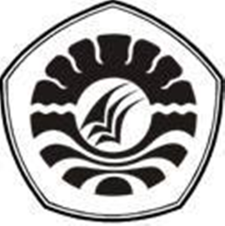 UNIVERSITAS NEGERI MAKASSARFAKULTAS ILMU PENDIDIKANPROGRAM STUDI PENDIDIKAN GURU SEKOLAH DASARJl. Tamalate I Tidung MakassarTelp. (0411) 883076, Fax (0411) 884457Laman: www.unm.ac.id  PERSETUJUAN PEMBIMBINGSkripsi dengan Judul Peningkatan Keterampilan Berbicara Melalui Penerapan Model Pembelajaran Kooperatif tipe Talking Stick Pada Siswa Kelas V SDN 163 Lempangan Kecamatan Tellulimpoe Kabupaten SinjaiAtas nama :	Nama			: Wahyudi	Nim			: 094704144	Program Studi		: Pendidikan Guru Sekolah Dasar (PGSD)	Fakultas		: Ilmu Pendidikan (FIP)	Perguruan Tinggi	: Universitas Negeri MakassarSetelah diperiksa dan diteliti, telah memenuhi syarat untuk diujikan 							Makassar,    Agustus 2016Pembimbing I					Pembimbing IIDrs Latri, S.Pd., M.Pd				Dra. St. Nursiah.,M.PdNIP. 19620630 198703 1 002			NIP. 19580724 198603 2 002DisahkanKetua Prodi PGSD FIP UNMAhmad Syawaluddin.,S.Kom.,M.PdNIP. 19741025 200604 1 001PENGESAHAN UJIAN SKRIPSISkripsi diterima oleh panitia Ujian Skripsi Fakultas Ilmu Pendidikan Universitas Negeri Makassar dengan SK Dekan No. 6029/UN 36.4/PP/2016, Tanggal 30 Juli 2016 untuk memenuhi sebagian persyaratan memperoleh gelar sarjana pendidikan pada program studi pendidikan pada Program Studi Pendidikan Guru Sekolah Dasar (PGSD) pada hari tanggal Kamis, 14 Juli 2016							Disahkan:							Pemb. Dekan Bidang Akademik							Dr.Abdul Saman.,M.Si.,Kons							NIP. 19720817 200212 1 001Panitia Ujian:Ketua		: Dr. Abdul Saman.,M.Si Kons	(………………………...)Sekertaris		: Andi Dewi Riang Tati.,S.Pd.,M.Pd	(………………………...)Pembimbing I	: Dra. Hj. Jjohara Nonci.,M.Si	(………………………...)Pembimbing II	: Sahril Buchori.,S.Pd.,M.Pd		(………………………...)Penguji I		: Hamzah Pagarra.,S.Kom.,M.Pd	(………………………...)Penguji II		: Dra. Hj.St.Kasmawati.,M.Si		(………………………...)PERNYATAAN KEASLIAN SKRIPSISaya yang bertanda tangan di bawah ini :Nama			: WahyudiNim			: 094704144Program Studi		: Pendidikan Guru Sekolah Dasar (S1)Judul	: Peningkatan Keterampilan Berbicara melalui Penerapan Model Pembelajaran Tipe Talking Stick pada Siswa Kelas V SDN 163 LempanganMenyatakan dengan sebenarnya bahwa skripsi yang saya tulis ini benar merupakan hasil karya saya sendiri dan bukan meruapakan pengambil alihan tulisan atau pikiran orang lain yang saya akui sebagai hasil tulisan atau pikiran sendiri.Apabila dikemudian hari terbukti atau dapat dibuktikan bahwa skripsi ini adalah hasil jiplakan atau mengandung unsur plagiat, maka sayabersedia menerima sanksi atas perbuatan tersebut sesuai dengan ketentuan yang berlaku.							Makassar, 	Agustus 2016							Yang Membuat PernyataanWahyudiMOTOLangkah awal untuk berhasil dalam hal apapun adalah menikmatinya penuh rasa syukur hingga tak ada sedikitpun tempat untuk keluhan... Insya Allah    ( Wahyudi, 2016 ) Dengan Segala Kerendahan HatiKuperuntukkan Karya iniKepada Ayahanda, Ibunda, dan Saudaraku TercintaSerta  Keluarga dan Sahabat-sahabatku Tersayangyang dengan Tulus dan Ikhlas Selalu Berdo’a dan MembantuBaik Moril maupun Materil demi Keberhasilan PenulisSemoga Allah SWT Memberikan rahmat dan KarunianyaKepada Kita SemuaABSTRAKWahyudi, 2016. Peningkatan Keterampilan Berbicara melalui Penerapan Model Pembelajaran Kooperatif Tipe Talking Stick pada Siswa Kelas V SDN 163 Lempangan Kecamatan Tellulimpoe Kabupaten Sinjai. Skripsi. Drs. Latri, S. Pd, M.Pd dan Dra. St. Nursiah B. M.Pd selaku pembimbing pada Program Studi Pendidikan Guru Sekolah Dasar Fakultas Ilmu Pendidikan Universitas Negeri Makassar.Masalah utama dalam penelitian ini adalah bagaimana menerapkan model pembelajaran tipe Talking Stick untuk meningkatkan keterampilan berbicara pada Siswa Kelas V SDN 163 Lempangan Kecamatan Tellulimpoe Kabupaten Sinjai. Penelitian ini bertujuan meningkatkan keterampilan berbicara. Penelitian ini menggunakan pendekatan kualitatif deskriptif dengan jenis penelitian adalah penelitian tindakan kelas yang terdiri dari dua siklus dimana setiap siklus dilaksanakan sebanyak dua kali. Di Siklus I sebanyak 7 orang yang tidak memenuhi standar KKM atau dengan kata lain tidak tuntas, lalu dilanjutkan ke Siklus II sebagai perbaikan dari Siklus I dan berhasil mencapai ketuntasan belajar yang diharapkan, dari keseluruhan siswa yang berjumlah 12 orang, 11 orang yang sudah tuntas dan menyisakan 1 orang yang belum tuntas . Prosedur penelitian meliputi perencanaan, pelaksanaan tindakan, observasi dan refleksi. Subyek dalam penelitian ini adalah Siswa Kelas V SDN 163 Lempangan Kecamatan Tellulimpoe Kabupaten Sinjai yang berjumlah 12 orang, terdiri dari 5 perempuan dan 7 laki-laki. Kesimpulan penelitian ini adalah keterampilan berbicara melalui penerapan model pembelajaran kooperatif tipe Talking Stick pada siswa kelas V SDN 163 Lempangan Kecamatan Tellulimpoe Kabupaten Sinjai mengalami peningkatan.PRAKATAAssalamu’Alaikum Warahmatulahi Wabarakatu	Alhamdulilahirabil’alamin, segala puji hanya milik Allah Azza wa Jalla, Rabb semesta Alam. Penulis panjatkan kehadirat-Nya yang telah memberikan limpahan rahmat, karunia, dan kekuatan sehingga skripsi ini dapat selesai dengan baik. Salam dan Taslim senantiasa tercurahkan kepada Baginda Rasulullah Muhammad Sallahu’alaihi Wassallam sebagai satu-satunya suri teladan untuk umat beragama, juga kepada para keluarga, sahabat dan para pengikutnya yang selalu berada di jalan kebenaran.	Skripsi ini berjudul Peningkatan Keterampilan Berbicara Melalui Penerapan Model Pembelajaran Kooperatif Tipe Talking Stick pada Siswa Kelas V SDN 163 Lempangan Kecamatan Tellulimpoe Kabupaten Sinjai, Penulis hadirkan sebagai prasyarat untuk memperoleh gelar Sarjana Pendidikan di Universitas Negeri Makassar. Sekaligus dengan harapan dapat memberikan kontribusi positif bagi perkembangan pendidikan di Indonesia.	Penulis menyadari sedalam-dalamnya skripsi ini, terwujud berkat bantuan dari berbagai pihak yang dengan suka rela mengulurkan tangan memberikan dukungan, dan bimbingan bagi penulis.Oleh karena itu, penulis menghanturkan ucapan terima kasih dan rasa hormat yang tak terhingga dan teristimewa kepada kedua orang tuaku, Ayahanda Marsuki dan Ibunda tercinta Rugayah. Atas segala do’a dan pengorbanannya selama masa pendidikanku baik moril maupun materil yang diberikan kepada penulis. Kepada saudara-saudariku yang senantiasa memberikan semangat untuk menyelesaikan studiku.	Penyusunan skripsi ini, penulis menghadapi kesulitan baik dalam proses pengumpulan bahan pustaka, pelaksanaan penelitian, maupun dalam penyusunannya. Namun berkat bimbingan dan dorongan dari berbagai pihak, maka kesulitan dapat teratasi. Oleh karena itu, maka sepantasnyalah penulis mengucapakan terimakasih kepada yang terhormat dosen pembimbing  Drs. Latri, S.Pd,  M.Pd sebagai pembimbing I dan Dra. St.Nursiah B. M.Pd selaku pembimbing II, atas kesempatannya membimbing penulis selama penyusunan skripsi ini.Selanjutnya ucapan terimakasih pula penulis tujukan kepada 	:Prof. Dr. H. Husain Syam, M. TP sebagai Rektor Universitas Negeri Makassar yang telah memberikan kesempatan untuk menempuh jenjang pendidikan di Universitas Negeri MakassarDr. Abdullah Sinring., M. Pd sebagai dekan , Dr. Abdul Saman.,M. Si Kons sebagi Pembantu Dekan I, Drs. Muslimin M. Ed.,sebagai Pembantu dekan II, Dr. Pattaufi M. Si sebagai Pembantu dekan III, dan Dr. Parwoto M. Pd sebagai Pembantu dekan IV FIP UNM, yang telah memberikan layanan akademik, administrasi dan kemahasiswaan selama proses pendidikan dan penyelesaian studi.Ahmad Syawaluddin.,S.Kom.,M.Pd dan Muhammad Irfan.,S.Pd.,M.Pd. Masing-masing sebagai Ketua Program Studi Pendidikan Guru Sekolah Dasar dan Sekertaris Program Studi Pendidikan Guru Sekolah Dasar yang dengan penuh perhatian dan  memberikan fasilitas untuk penulis selama proses perkuliahan.Dra. Hj. Rosdiah Salam.,M.Pd selaku Ketua UPP PGSD Makassar yang telah memberikan perhatian serta fasilitas akademik.Bapak dan Ibu Dosen PGSD FIP UNM atas segala pehatiaan dan dukungannya kepada penulis dalam menyelesaikan skripsi ini.Kepala Sekolah SDN 163 Lempangan Kecamatan Tellulimpoe Kabupaten Sinjai, Umar A. Ma. Pd dan Rosman sebagai Wali Kelas V SDN 163 Lempangan Kecamatan Tellulimpoe Kabupaten Sinjai, yang telah berkenan menerima dan membantu penulis untuk melakukan penelitian.Rekan-rekan Mahasiswa Se-UPP PGSD Makassar terkhusus untuk Kelas A.4.2 atas kebersamaannya selama proses perkuliahan semoga menjadi kenangan yang terindah yang tidak dapat terlupakan.Nenek tercinta, St Saenab yang tak bosan-bosannya menyemangati, memotivasi dan memberikan dukungan.Rizky Wijayani. S.H, yang terus memberikan semangat dan pesan-pesan moril kepada peneliti hingga mampu menyelesaikan tugas akhir ini.Akhirnya penulis menyampaikan kepada semua pihak yang tak sempat disebutkan namanya satu persatu atas bantuan dan bimbingannya, semoga Allah SubhanaWata’ala senantiasa memberikan ganjaran pahala yang setimpal. Harapan penulis, semoga skripsi ini dapat bermanfaat bagi pembaca, khususnya pemerhati pendidikan.							Makassar,   Agustus 2016PenulisDAFTAR ISI							HalamanHALAMAN SAMPUL								    iHALAMAN JUDUL								   iiHALAMAN PERSETUJUAN PEMIBIMBING					  iiiPERNYATAAN KEASLIAN SKRIPSI						  ivMOTO										  viABSTRAK										  viPRAKATA										 viiDAFTAR ISI							             	 xiiBAB I PENDAHULUAN								   1Latar Belakang Masalah							   1Rumusan Masalah								   6Tujuan Penelitian								   7Manfaat Penelitian							   7BAB II TINJAUAN PUSTAKA, KERANGKA PIKIR DAN			   9   HIPOTESIS TINDAKANTINJAUAN PUSTAKA							   9Model Pembelajaran Kooperatif Tipe Talking Stick		               9Pembelajaran Kooperatif                					 14Keterampilan Berbicara 						 20KERANGKA PIKIR							 25HIPOTESIS TINDAKAN						 28BAB III METODE PENELITIAN						 29Pendekatan dan Jenis Penelitian						 29Setting dan Subjek Penelitian						 29Fokus Penelitian   							 30Rancangan Penelitian							 30Teknik dan Prosedur Pengumpulan Data				 34Teknik Analisis Data dan Indikator Keberhasilan			 38BAB IV HASIL PENELITIAN DAN PEMBAHASAN		   	 40Hasil Penelitian								 40Pembahasan								 47BAB V KESIMPULAN DAN SARAN						 49Kesimpulan									 49Saran										 50DAFTAR PUSTAKA								 51LAMPIRANRIWAYAT HIDUP							           